Personal Possessions PolicyWe provide a wide range of toys and activities for all the children in our care, catering for different needs, abilities and ages. Whilst it is not necessary for children to bring additional toys with them to play with we can appreciate that sometimes a child may have a particular comfort toy that they wish to bring or a toy that they have been playing with just before they left home. We will endeavor to keep all children’s toys and resources safe, however we hope you can appreciate with several children in our care at any one time, it is not always possible to keep an eye on their belongs when we are out and about. Whilst losses are rare we would advise that if a toy is very special or expensive that it remains safely at home as we will not be held responsible for loss or damage to them.If your child does have a comfort toy that they are very attached to, we would recommend that additional ‘copies’ are purchased as this can prevent great upset if it becomes lost.In our setting we encourage all children to share. One of our rules within the setting is that if children wish to bring toys from home they will fall under our sharing rule. This means that if your child brings a toy that they do not wish to share, this will be put away safely until you collect your child. To avoid any confusion within he setting can you please explain to your child before leaving home that if they do not wish to share their toy then it is best left at home. It is very hard to explain to small children that they cannot play with certain toys on certain days, especially when they are being taught to share all the toys within the setting.Children’s specific comfort items/toys are excluded from this rule.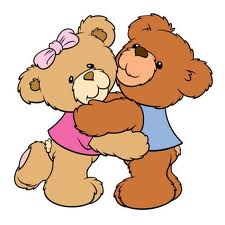 